Nom: DaltonNom au complet: John DaltonNationalité: AnglaisDécouverte: Père de la théorie atomiqueAnecdote: Daltonisme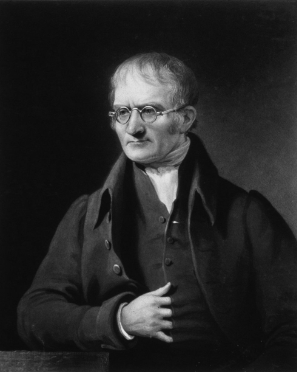 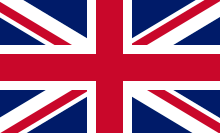 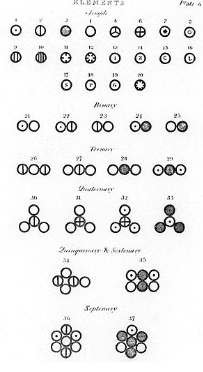 